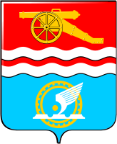 Свердловская областьКаменск-Уральский городской округОрган местного самоуправления «Управление образования Каменск-Уральского городского округа» Проект П Р И К А З а от    .10.2022 №  Об организации и проведении муниципального этапа всероссийской олимпиады школьников муниципальном образовании Каменск-Уральский городской округ в 2022-2023 учебном году В соответствии с Порядком проведения всероссийской олимпиады школьников, утверждённым приказом Министерства просвещения Российской Федерации от 27.12.2020 № 678 «Об утверждении Порядка проведения всероссийской олимпиады школьников», приказами Министерства образования и молодёжной политики Свердловской области 
от 03.10.2022 № 920-Д «Об организации и проведении муниципального этапа всероссийской олимпиады школьников в Свердловской области в 2022-2023 учебном году» и от 09.08.2022 № 725-Д «Об обеспечении организации и проведения всероссийской олимпиады школьников в Свердловской области в 2022-2023 учебном году» в целях организации и проведения муниципального этапа всероссийской олимпиады школьников в ГО Каменск-Уральский в 2022-2023 учебном годуПРИКАЗЫВАЮ: Провести в период с 08 ноября 2022 года по 09 декабря 2022 года муниципальный этап всероссийской олимпиады школьников по русскому языку, литературе, иностранным языкам, истории, обществознанию, праву, экономике, географии, математике, информатике, физике, астрономии, химии, биологии, экологии, физической культуре, ОБЖ, МХК, технологии в соответствии с графиком проведения и проверки олимпиадных работ муниципального этапа предметных олимпиад в 2022-2023 учебном году (прилагается). Утвердить: 1) организационно -технологическую модель проведения муниципального этапа всероссийской олимпиады школьников (прилагается).2) состав оргкомитета по проведению муниципального этапа Олимпиады: Войтюшенко Г.Ф.	-	директор Центра дополнительного образования, председатель; Яркова Н.А.	-	старший методист ЦДО, заместитель председателя                                       (по согласованию). Члены оргкомитета: Бубенщикова В.В.	-	главный специалист Управления образования; Букач Т.В.	-	методист ЦДО (по согласованию); Гареева Л.Г.	-	кандидат педагогических наук, директор МАОУ «Средняя школа № 17»; Кайдаш И.Л.	-	председатель местного отделения РДШ (по согласованию); Усова И.В.	-	методист ЦДО, член муниципальной предметно-методической комиссии Олимпиады (по согласованию);Кузнецова Н.А.       -     главный специалист отдела информационно -аналитической работы и взаимодействия со средствами массовой информации (по согласованию). состав жюри по проверке олимпиадных заданий (прилагается); состав апелляционных комиссий по каждому общеобразовательному предмету (прилагается); 3. Возложить ответственность за проведение муниципального этапа всероссийской олимпиады школьников на территории Каменск-Уральского городского округа на муниципальное бюджетное учреждение дополнительного образования «Центр дополнительного образования» (Войтюшенко Г.Ф.).4. Председателю оргкомитета по проведению муниципального этапа Олимпиады: обеспечить организационно -техническое сопровождение проведения муниципального этапа Олимпиады; обеспечить выполнение требований информационной безопасности при хранении, передаче заданий олимпиады;обеспечить контроль за соблюдением объективности при проведении олимпиадных процедур;В срок до 03.11.2022г. провести аккредитацию общественных наблюдателей и организовать их работу при проведении муниципального этапа олимпиады;подготовить результаты муниципального этапа Олимпиады по каждому общеобразовательному предмету (рейтинг победителей и призёров муниципального этапа Олимпиады) для утверждения начальником Управления образования и для опубликования на официальном сайте организатора Олимпиады, в том числе протоколы жюри муниципального этапа Олимпиады по каждому предмету, в соответствии 
с Федеральным законом от 27.07.2006 № 152-ФЗ «О персональных данных», 
до 31.12.2019 г.; подготовить для передачи организатору регионального этапа всероссийской олимпиады школьников в установленном формате результаты участников Олимпиады. Руководителям Средних школ №№ 1, 2, 5, 15, 16, 17, 19, 20, 25, 31, 35, 37,   Лицеев №№ 9, 10, Центра образования «Аксиома», Каменск-Уральской гимназии, создать необходимые условия для проведения олимпиады в соответствии с Порядком проведения всероссийской олимпиады школьников. Рекомендовать руководителям Средних школ №№ 1, 2, 3, 5, 7, 15, 16, 17, 19, 20, 21, 22, 25, 30, 31, 32, 34, 35, 37, 38, 40, 51, 60, Основных школ № 14, 27, Лицеев №№ 9, 10, Центра образования «Аксиома», Каменск-Уральской гимназии, ГБОУ СО КШИ «Екатеринбургский кадетский корпус» филиал Каменск-Уральский кадетский корпус, ЦДО направить работников, включённых в состав жюри и указанных в приложении для проверки олимпиадных работ. Оргкомитету по проведению 	муниципального 	этапа олимпиады 
до 15 февраля 2021 года обеспечить оформление грамот победителям и призёрам муниципального этапа олимпиады, в целях последующего их награждения организатором олимпиады. 8. При необходимости организовать проведение муниципального этапа всероссийской олимпиады с использованием дистанционных технологий обучения.9. Контроль исполнения настоящего приказа оставляю за собой. Начальник Управления образования 	 	 	 	 	 	 	Л.М. Миннуллина  Утверждёнприказом начальника Управления образования                   от   .10.2022 №  График проведения и проверки олимпиадных работ муниципального этапа предметных олимпиад в 2022-2023 учебном году Начало олимпиад в 10.00. Регистрация с 9.30Муниципальный этап олимпиады по информатике участники проходят в своём образовательном учреждении.Утверждёнприказом начальника Управления образования                   от   .10.2022 №  Состав жюри по проверке олимпиадных заданий1. Английский язык 1. Устратова С.П. - председатель 2.Бахарева Г.Ю. – Средняя школа № 3 3.Маранчак Э.С. – Средняя школа № 34.Кислый М.В. - Средняя школа № 7 5.Ахлюстина Е.В. – Лицей № 96.Федосеева Е.Е.. - Лицей № 97.Бачурина И.А. – Лицей № 108.Францева И.А. – Лицей № 10 9.Галиева С.В. - Лицей № 10 10.Бахарева А.В. – Средняя школа № 15 11.Перевалова А.С. – Средняя школа № 16 13.Кислова В.В. – МАОУ «Средняя школа № 17»14.Гуляева А.А. – МАОУ «Средняя школа № 17»15.Семиволкова И.И. – Средняя школа № 1916.Неугодникова А.В. – Средняя школа № 1917.Мальцева И.В. – Средняя школа № 1918.Лопанова Е.Н. - Средняя школа № 2119.Посыпкина Е.В. – Средняя школа № 2120.Епифанова Е.А. – Средняя школа № 2521.Голикова С.В. – Средняя школа № 2522.Трухина Е.М. – Средняя школа № 3123.Черновал Н.А. – Средняя школа № 3424.Рыбина Л.А. – Средняя школа № 3425.Юрк И.В. – Средняя школа № 3826.Семенова И.В. – Средняя школа № 4027.Гилева Л.А. – Средняя школа № 40Астрономия 1.Дорогина В.Ю. – Лицей № 10, председатель2.Желонкин Д.А. – Средняя школа № 13.Прудников А.Н. – Средняя школа № 16Биология1.Мурзина М.Ф. – Средняя школа № 1   4.Диалло П.С. – Средняя школа № 35.Вотякова Т.В. – Каменск-Уральская гимназия6.Вахрушева И.В. – Средняя школа № 511.Желонкина Т.С. – Средняя школа № 1512.Петухова Л.И. – Средняя школа № 1615.Меровщикова Т.В. – Средняя школа № 1917.Лыкова И.В. – председатель18.Кравцова Е.В. – Средняя школа № 2219.Токарева Д.М.. – Средняя школа № 2520.Шукшина Т.Е. – Средняя школа № 3221.Аксентьева Н.В. – Средняя школа № 3022.Рахманова О.К. – Средняя школа № 3423.Спицина Е.Э. – Средняя школа № 3524.Черноскутова Ю.А. – Средняя школа № 4025.Жеребятьева И.Г. – Средняя школа № 6026.Штанько Д.М. – ЦО «Аксиома»География 1.Вершинина Е.В. – Председатель2.Чистякова Л.А. – Каменск-Уральская гимназия3.Вахрушева И.В. – Средняя школа № 54.Грезнева Ю.Н. – Средняя школа № 155.Трегубов Е.Ю. - Средняя школа № 76.Антропова Н.А. – Средняя школа № 197. Андреева Е.А. – Средняя школа № 208. Павленко О.Н. – Средняя школа № 359.Абелинскене О.П. – Средняя школа № 2210.Петрова В.Н. – Средняя школа № 2511.Антипина Е.Н. – Средняя школа № 3412.Жеребятьева И.Г. – Средняя школа № 6013.Девятерикова О.Г. – Кадетский корпус14.Одинцов А.А. - Основная школа № 2715.Устьянцева Д.А. - Лицей № 1016.Коковина Н.В. - ЦО «Аксиома»Информатика 1.Суворкова Н.Г. – председатель  2.Беспалова В.Ю. – Лицей № 10 3.Дробышевская М. В. – Средняя школа № 25 4.Павленко Е.С. – Средняя школа № 345.Плотникова Н.А. – Средняя школа № 19История1.Маскалева С.А. – председатель2.Григорьева И.Н. – Средняя школ № 33.Вишнякова Т.Г. – Средняя школа № 164.Назарова О.В. – Средняя школа № 345.Чебыкина В.Н. – Средняя школа № 316.Ячменева В.В. –Каменск -Уральская гимназия7.Санникова Н.Н. - МАОУ «Средняя школа» № 178.Клбукова Ж.В. - Средняя школа № 19Литература1.Усова И.В. – председатель 2.Суворова В.Н. – Средняя школа № 13.Забродина О.Е. – Средняя школа № 24.Крахмальник Т.С. – Средняя школа № 35.Мальцева Е.А. – Средняя школа № 36.Вересникова Т.А. Каменск -Уральская гимназия7.Глушкова И.М. – Каменск -Уральская гимназия8.Лобода Н.И. – Средняя школа № 59.Теплякова Н.А. – Средняя школа № 510.Павлова И.Н. – Лицей № 911.Муфазалова И.М. – Средняя школа № 1512.Лукина Н.Д. – Средняя школа № 1613.Усова О.А. – Средняя школа № 1614.Помогаева С.А. –МАОУ «Средняя школа № 17»15.Потапенко О.А. - МАОУ «Средняя школа № 17»16.Баландина Н.Н. – Средняя школа № 1917.Марутина Л.Д. – Средняя школа № 1918.Халимова Е.П. - Средняя школа № 2019.Муравьева Л.И. – Средняя школа № 2120.Пешкова Е.Л. – Средняя школа № 2121.Клокова Ю.М. – Средняя школа № 2222.Кропачева Л.В. – Средняя школа № 2523.Лесунова А.А. - Средняя школа № 2524.Беклкнищева И.В. – Средняя школа № 3025.Осинцева Е.И. – Средняя школа № 3026.Аристархова Л.П. – Средняя школа № 3127.Гурченкова И.А. – Средняя школа № 3428.Берсенева Н.А. – Средняя школа № 3529.Плотникова А.Н. – Средняя школа № 3530.Мухортикова О.Л. – Средняя школа № 3831.Сугоняева Н.А. – Средняя школа № 4032.Шулпина С.Н. – Средняя школа № 4033.Ершова Е.Г. – ЦО «Аксиома»34.Шарапова Н.А. – ЦО «Аксиома»  Математика1.Голубь Т.В. – председатель 2.Губина В.Л. – Средняя школа № 1 3.Светлакова С.А. – Средняя школа № 2 4.Черникова Ю.В. – Средняя школа № 3 5.Буракова Ю.Д. – Каменск-Уральская гимназия 6.Дубина О.В. – Средняя школа № 57.Захарова С.З. – Средняя школа № 7 8.Телятникова С.П. – Лицей № 9 9.Семенякина О.Ю.- Лицей № 10 10.Якупова Е.Л.- Лицей № 10 	11.Кузнецов В.И. – Лицей № 10 12.Юнцевич С.Л. – Основная школа № 14 13.Голубева Е.И. – Средняя школа № 15 14.Пономарева А.Н. – Средняя школа № 15 15.Шумилова О.С. – МАОУ «Средняя школа № 17» 16.Серажитдинова Н.Ж. – МАОУ «Средняя школа № 17» 17.Баженова Т.А. – Средняя школа № 1918.Середкина И.В. – Средняя школа № 1919.Блохина С.В. – Средняя школа № 2120.Тугачева Н.Г. – Средняя школа № 2221.Занадворова Л.О. – Средняя школа № 3022.Коноплина Е.Ю. – Средняя школа № 3123.Воронина Н.В. – Средняя школа № 3124.Зенкова К.П. – Средняя школа № 3425.Баланина Н.Ф. – Средняя школа № 3726.Загидуллина Н.А. – Средняя школа № 3827.Пустовалова Е.В. – Средняя школа № 5128.Токарева О.А. – Средняя школа № 6029.Ковалко Л.Я. - Средняя школа № 6030.Полевая О.В. - ЦО «Аксиома»31.Толокевич О.Г. -ЦО «Аксиома»Искусство (мировая художественная культура) 1.Колчанова С.В. – Председатель2.Агафонова Л.Я. – Средняя школа № 53.Климова С.Г. – Средняя школа № 74.Шиморина Т.А. – Средняя школа № 155.Попова О.А. – Средняя школа № 216.Ширяева Е.А. – Средняя школа № 27.Селютина Э.В. – Средняя школа № 35ОБЖ1.Бабракова Е.В. – председатель2.Цикарева А.Е. – Средняя школа № 13.Антропова Ю.В. – Средняя школа № 34.Глушкова И.М. – Каменск-Уральская гимназия5.Чупахин Г.В. – Средняя школа № 56.Черёмухина Т.А. - Средняя школа № 77.Ожиганова Г.Л. - Лицей № 108.Королькова М.С. - Средняя школа № 159.Вяткин Д.Н. – Средняя школа № 1610.Лавриненко Т.Н. – Средняя школа № 2011.Сычева Ю.Ю. - Средняя школа № 2112.Прибыткин М.Б. – Средняя школа № 2513.Константинова С.А. – Средняя школа № 3114.Протасова С.В. – Средняя школа № 3415.Блинова Л.В. – Средняя школа № 40 Обществознание 1.Маскалева С.А. – председатель2.Яковлева Л.Р. – Средняя школа № 13.ИгашеваО.Г. - Лицей № 94.Пермякова Е.В. - Средняя школа № 165.Бердникова Е.М. - МАОУ «Средняя школа» № 176.Таранкова Л.В. – Средняя школа № 257.Пестова Т.Н. – Средняя школа № 318.Обухова А.С. – Средняя школа № 359.Василенко Г.Ф. – Средняя школа № 4010.Кочетова Л.И. – ЦО «Аксиома»Право1.Маскалева С.А. – председатель 2.Яковлева Л.Р. – Средняя школа № 13.Зинурова С.С. – Средняя школа № 154.Селюнина О.А. - Средняя школа № 215.Обухова А.С. - Средняя школа № 356.Копчиков А.Ю. – Кадетский корпус Русский язык 1.Усова И.В. – Председатель 2.Колесникова Л.В. – Средняя школа № 13.Григорьева М.В. – Средняя школа № 34.Котекина Л.В. – Каменск-Уральская гимназия5.Грознова И.В. - Каменск-Уральская гимназия6.Малышкина Т.А. – Средняя школа № 77.Трефилова Е.А. – Средняя школа № 78.Белоносова Н.А. – Лицей № 109.Бондарева И.И. – Лицей № 1010.Сошина Т.В. – Средняя школа № 1511.Кашпар О.В. – Средняя школа № 1512.Мальчихина М.Н. – Средняя школа № 1613.Баженова Т.В. – Средняя школа № 1614.Корнеева С.А. – Средняя школа № 1915.Попова А.В. – Средняя школа № 2016.Бабакина Н.Н. – Средняя школа № 2117.Уварова О.Н. – Средняя школа № 2118.Черноскутова Е.Н. – Средняя школа № 2519.Аввакумова Т.В. – Основная школа № 2720.Гололобова И.И. – Основная школа « 2721.Слётова Н.В. – Средняя школа № 3122.Мезенцева И.В. – Средняя школа №3223.Устьянцева Н.Н. – Средняя школа №  3424.Ганьшина Л.М. – Средняя школа № 3525.Кушнерёва О.В. – Средняя школа № 3726.Касимова Т.Г. – Средняя школа № 4027.Мальцева Е.С. – Средняя школа № 5128.Кабенова К.К. – Средняя школа № 6029.Биндюкова Н.С. – ЦО «Аксиома»30.Калистратова О.Н. – ЦО «Аксиома»Физика1.Магдюк Л.Н. – председатель 2.Молодых Н.А.. – Средняя школа № 33.Переплётчикова С.И. - Каменск-Уральская гимназия4.Лапицкая О.И. - Средняя школа № 75.Соколова О.А. - Лицей № 106.Ямова М.В. – Средняя школа № 197.Дюрягина И.А. – Средняя школа № 228.Коверзнева Т.К. – Средняя школа № 349.Мещерских М.С. – Средняя школа № 3510.Иванцова М.В. – Средняя школа № 3711.Жарская О.В. - Основная школа № 3912.Петровская Т.В. – Средняя школа № 4013.Жданова В.П. - ЦО «Аксиома»14.Малевская С.Б. - Кадетский корпусФизическая культура 1.Шаймарданов В.З. – председатель2.Вахрушева А.А. – Средняя школа № 33.Пеер Е.А.- Средняя школа № 34.Волкова К.Н. – Средняя школа № 75.Зайнетдинова Г.В. – Средняя школа № 76.Шадрина О.Н. – Основная школа № 147.Дубровская А.О. - Средняя школа № 158.Бурдукова Т.А. – Средняя школа № 169.Косожихина Е.В. – Средняя школа № 1610.Круппа Ю.С. – Средняя школа № 1911.Приданникова Н.Ф. – Средняя школа № 2112.Песнохорова Е.С. – Средняя школа № 2113.Абадовская Т.М. – Средняя школа № 2214.Перевалова Ю.В. – Средняя школа № 2515.Овсянникова Е.В. – Средняя школа № 3016.Кузнецова Н.А. – Средняя школа № 3117.Гаврилова М.Н. – Средняя школа № 3518.Жукова И.В. – Средняя школа № 3519.Иванова Л.А. – Средняя школа № 6020Горланов К.И. – Средняя школа № 521.Карпов А.А. – Лицей №1022.Белоногов О.В. - Средняя школа № 1523.Радьков А.Г. - МАОУ «Средняя школа № 17»24.Гайнутдинов Д.Ш. - Средняя школа № 1925.Дьячков А.А. -Средняя школа № 2126.Антохина Ю.В. - Средняя школа № 2227.Алехина О.А. - Средняя школа № 2228.Гололобов И.Н. - Основная школа № 2729.Телепнев Е.В. - Основная школа № 2730.Загвоздина Т.С. - ЦО «Аксиома»31.Махаева Л.Л. - ЦО «Аксиома»32.Орлов О.А. -  ЦО «Аксиома»33.Бачин А.А. - Каменск-Уральская гимназия34.Печенкина З.Б. - Каменск-Уральская гимназияХимия1.Магдюк Л.Н. – председатель2.Голованова О.В. – Каменск-Уральская гимназия3.Васильева Н.С. – Средняя школа № 54.Леонтьева О.А. – Лицей № 95.Емельянова С.Н. – Лицей № 106.Аввакумова Н.В. – Средняя школа № 167.Тропина О.С. - Средняя школа № 198.Грехова И.А. – Средняя школа № 209.Чикунова Е.В. – Средняя школа № 2510.Харитонцева С.В. – Средняя школа № 3011.Лаптева Е.И. – Средняя школа № 3412.Мукасеева Н.Ю. - Средняя школа № 4013.Сычева Г.М. - ЦО «Аксиома»Экология    1.Меровщикова Т.В. – председатель 2.Ефремова Т.Г. – Основная школа № 27 3.Ляхова Т.Ф. – ЦДОЭкономика1.Иванова Е.Л. – председатель2.Пермякова Е.В. – Средняя школа № 16 3.Клабукова  Ж.В. - Средняя школа № 194.Копоть Е.Ю. – Средняя школа № 22 5.Буркова Е.А. - Средняя школа № 35ТехнологияДубровская Е.Н. - председательКирчикова А.Н. - Средняя школа № 3Масленников С.В. - Средняя школа № 5Талашманова Т.М. - Средняя школа № 15Ковалева М.А. - Средняя школа № 19Вайнберг Н.В. - Средняя школа № 21Федорова Э Н. - Средняя школа № 21Глухих Т.В. - Средняя школа № 30Гневанова Н.И. - Средняя школа № 35Вихарев В.В. - Средняя школа № 40Утверждёнприказом начальника Управления образования                   от   .10.2022 №  Состав апелляционных комиссий по каждому общеобразовательному предметуАнглийский язык-Устратова С.П. - председтель- Францева И.А. - Лицей № 10- Семиволкова И.И. - Средняя школа № 19Астрономия-Дорогина В.Ю. - председатель-Желонкин Д.А. - Средняя школа № 1-Прудников А.Н - Средняя школа № 16Биология-Лыкова И.В. - председатель-Желонкина Т.С. - Средняя школа № 15-Рахманова О.К. - Средняя школа № 34География-Вершинина Е.В. - председатель-Андреева Е.А. - Средняя школа № 20- Абелинскене О.П. - Средняя школа № 22Искусство-Колчанова С.В. - председатель-Шиморина Т.А. - Средняя школа № 15-Силютина Э.В. - Средняя школа № 35История-Маскалева С.А. - председатель-Григорьева И.Н. - Средняя школа № 3-Вишнякова Т.Г. - Средняя школа № 16Литература-Усова И.В. - председаель-Лобода Н.И. - Средняя школа № 5-Клокова Ю.М. - Средняя школа № 22Математика-Голубь Т.В. - председатель-Голубева Е.И. - Средняя школа № 15-Телятникова С.П. - Лицей № 9ОБЖ-Бабракова Е.В. - председатель-Глушкова И.М. - Каменск-Уральская гимназия-Лавриненко Т.Н. - Средняя школа № 20Обществознание-Маскалева С.А. - председатель-Бердникова Е.М. - МАОУ «Средняя школа № 17»-Таранкова Л.В. - Средняя школа № 25Право-Маскалева С.А. - председатель-Обухова А.С. - Средняя школа № 35-Копчиков А.Ю. - Кадетский корпусРусский язык-Усова И.В. - председатель-Григорьева М.В. - Средняя школа № 3-Катекина Л.В. - Каменск-Уральская гимназияТехнология-Дубровская Е.Н. - председатель-Ковалева М.А. - Средняя школа № 19-Вайнберг Н.В. - Средняя школа № 21Физика-Магдюк Л.Н. - председатель-Мещерских М.С. - Средняя школа № 35-Малевская С.Б. - Кадетский корпусФизическая культура-Шаймарданов В.З. - председатель-Приданникова Н.Ф. - Средняя школа № 21-Кузнецова Н.А. - Средняя школа № 31Химия-Магдюк Л.Н. - председатель-Голованова О.В. - Каменск-Уральская гимназия-Васильева Н.С. - Средняя школа № 5Экология-Меровщикова Т.В. - председатель-Ефремова Т.Г. - Основная школа № 27-Ляхова Т.Ф. - ЦДОЭкономика-Иванова Е.Л. - предск\едатель-Пермякова Е.В. - Средняя школа № 16-Клабукова Ж.В. - Средняя школа № 19Утвержденаприказом начальника Управления образования                   от   .10.2022 №  Организационно -технологическая модель проведения муниципального этапа всероссийской олимпиады школьников в ГО Каменск - Уральский в 2022-2023 учебном годуОбщие положенияНастоящая организационно -технологическая модель муниципального этап всероссийской олимпиады школьников (далее - Олимпиада) разработана на основании приказа Министерства просвещения Российской Федерации от 27.11.2020 № 678 «Об утверждении Порядка проведения всероссийской олимпиады школьников» , приказом Министерства образования и молодёжной политики Свердловской области от 09.08.2022 № 725-Д «Об обеспечении организации и проведения всероссийской олимпиады школьников в Свердловской области в 2022/2023 учебном году»Основной целью муниципального этапа олимпиады является обеспечение условий для выявления, поддержки и развития одарённых детей в различных областях интеллектуальной и творческой деятельности.Настоящая модель определяет порядок организации и проведения муниципального этапа всероссийской олимпиады школьников в общеобразовательных учреждениях ГО Каменск-Уральский в 2022-2023 учебном году, методическое обеспечение муниципального этапа Олимпиады, порядок участия и определение победителей и призёров. Общее руководство организацией и проведением всероссийской олимпиады школьников осуществляет Министерство образования и молодёжной политики Свердловской области.Организатором муниципального этапа Олимпиады является орган местного самоуправления «Управление образования» и муниципальное бюджетное учреждение дополнительного образования «Центр дополнительного образования».Для проведения муниципального этапа Олимпиады Организатором ежегодно формируется состав оргкомитета, а также жюри муниципального этапа Олимпиады по каждому общеобразовательному предмету.Муниципальный этап Олимпиады проводится по графику, утверждённому Министерством образования и молодёжной политики Свердловской области, по олимпиадным заданиям, разработанным региональными предметно -методическими комиссиями, по требованиям утверждёнными региональным организационным комитетом.Выгрузка заданий будет осуществляться посредством информационной системы «Региональная база данных обеспечения проведения олимпиад на территории Свердловской области» (далее - РБДО). Ответственный за информационный обмен получает пароль для расшифровки архивов с заданиями за сутки до дня проведения олимпиады и распечатывает необходимое количество экземпляров. До начала проведения олимпиады распечатанные задания хранятся в сейфе. В день проведения олимпиады - в 14-00 распечатываются критерии для проверки. Муниципальный организационный комитет, а также ответственный за информационный обмен в муниципальном образовании обеспечивают:            конфиденциальность в работе со всеми материалами, предоставляемыми для проведения муниципального этапа олимпиады;          конфиденциальность парольно -ключевой информации от РБДО;            3) правила эксплуатации защищённого канала связи.При проведении муниципального этапа Олимпиады каждому участнику должно быть предоставлено отдельное рабочее место, оборудованное в соответствии с требованиями к проведению муниципального этапа Олимпиады по каждому общеобразовательному предмету. Все рабочие места участников Олимпиады должны обеспечивать участникам равные условия и  соответствовать действующим на момент проведения Олимпиады санитарно -эпидемиологическим правилами нормам.До начала Олимпиады ответственные организаторы проводят инструктаж участников олимпиады - информируют о продолжительности олимпиады, порядке подачи апелляции о несогласии с выставленными баллами, о случаях удаления с олимпиады, а также о времени и месте ознакомления с результатами олимпиады.Во время проведения олимпиады участники:                                          -должны следовать указаниям ответственных организаторов по проведению олимпиады по каждому общеобразовательному предмету;          -не вправе общаться друг с другом, свободно перемещаться по аудитории;        -вправе иметь справочные материалы, вычислительную технику, разрешённые к использованию во время проведения олимпиады, перечень которых определяется в требованиях к организации и проведению соответствующего этапов олимпиады по каждому общеобразовательному предмету.В случае нарушения участниками олимпиады настоящих требований к организации и проведению олимпиады, представитель организатора олимпиады вправе удалить данного участника из аудитории, составив акт об удалении участника олимпиады. Участники олимпиады, которые были удалены, лишаются права дальнейшего участия по данному общеобразовательному предмету в текущем году.В целях обеспечения права на объективное оценивание работы участники олимпиады вправе подать апелляцию о несогласии с выставленными баллами. Перед подачей апелляции участник вправе убедится в том, что его работа проверена и оценена в соответствии с установленными критериями и методикой оценивания олимпиадных заданий. Рассмотрение апелляции проводится с участием самого участника олимпиады. По результатам рассмотрения апелляции о несогласии с выставленными баллами жюри соответствующего этапа олимпиады принимает решение об отклонении апелляции и сохранении выставленных баллов или об удовлетворении апелляции и корректировке баллов.Участники муниципального этапа олимпиадыУчастниками муниципального этапа всероссийской олимпиады школьников являются обучающиеся 7-11 классов                                            - победители и призёры муниципального этапа Олимпиады предыдущего учебного года, если они продолжают обучение в общеобразовательных учреждениях;                                                                                                 - участники школьного этапа Олимпиады текущего года, набравшие необходимое для участия в муниципальном этапе Олимпиады количество баллов, установленное организатором.Подведение итогов, определение победителей и призёров муниципального этапа Олимпиады                                                                         Жюри определяет победителей и призёров олимпиады на основании рейтинга участников по каждому общеобразовательному предмету с учётом рассмотрения апелляций и в соответствии с квотой, установленной организатором муниципального этапа олимпиады, и оформляет итоговый протокол. Окончательные итоги олимпиады по каждому общеобразовательному предмету должны быть внесены РБДО не позднее даты, указанной в графике проведения муниципального этапа олимпиады.          Итоги муниципального этапа всероссийской олимпиады школьников доводятся до сведения общеобразовательных учреждений и публикуются на сайтах Управления образования и ЦДО.                                                              3.3. Победители и призёры муниципального этап всероссийской олимпиады школьников награждаются поощрительными грамотами управления образования.ДатаПредметМесто проведенияУчастникиДата проверкиМесто проверкиВремя проверки08.11.2022ЛитератураСОШ № 197,8,9,10,1109.11.22ЦДО14.0009.11.2022ПравоСОШ № 319,10,1110.11.22ЦДО14.0010.11.2022ГеографияСОШ № 207,8,9,10,1111.11.22ЦДО14.0011.11.2022ХимияСОШ № 57-8,9,10,1114.11.22ЦДО14.0012.11.2022АстрономияСОШ № 407,8,9,10,1114.11.22.ЦДО14.0014.11.2022Русский языкСОШ № 177,8,9,10,1115.11.22ЦДО14.0015-16.11.2022Физическая культураЦО «Аксиома»7-8,9-11(практика: юноши, девушки)15-16.11.22ЦО «Аксиома»10.0018-19.11.2022Технология (Культура дома; Техника,технологии и техническое творчество; Робототехника; Информационная безопасность)СОШ № 17-8,9,10-1119.11.21СОШ № 110.0021.11.2022ЭкономикаЦДО7-8,9,10-1122.11.22ЦДО14.0022.11.2022ЭкологияЦДО7-8,9,10-1123.11.22ЦДО14.0024.11.2022ОбществознаниеСОШ № 257,8,9,10,1125.11.2022ЦДО14.0025.11.2022БиологияСОШ №167,8,9,10,1128.11.22ЦДО14.002811.202229.11.2022Информатика7,8,9               10,1130.11.2022Английский языкЛицей № 97-8,9-1101.12.22ЦДО14.0001.12.2022МатематикаСОШ № 156,7,8,9,10,1102.12.22ЦДО14.0002-03.12.2022Искусство (Мировая художественная культура)СОШ № 27-8,9,10,1103.12.22СОШ № 210.0005.12.2022ИсторияСОШ № 357,8,9,10,1106.12.22ЦДО14.0006.12.2022ФизикаЛицей № 107,8,9,10,1107.12.22ЦДО14.0008-09.12.2022Основы безопасности жизнедеятельностиКаменск -Уральская гимназия7-8,9,10-1108-09.12.2022Каменск -Уральская гимназия14.00